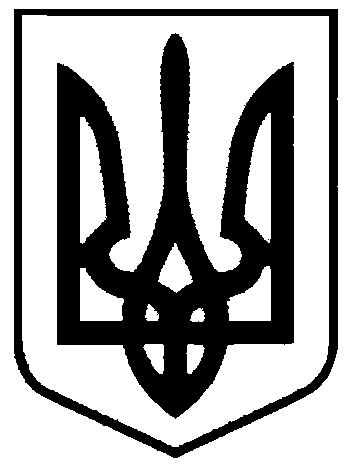 СВАТІВСЬКА МІСЬКА РАДАСОМОГО СКЛИКАННЯДЕВЯТНАДЦЯТА СЕСІЯРІШЕННЯвід     ___________  2017 р.    	         м. Сватове                                            №Положення про Почесну грамоту Сватівської  міської ради, Грамоту виконавчого комітету Сватівської міської ради, Подяку Сватівського  міського головиЗ метою врегулювання питання відзначення та заохочення окремих членів територіальної громади та колективів які досягли значних успіхів та зробили великий внесок в розвиток сватівської територіальної громади в різних сферах життєдіяльності громади подають приклад   відповідальним ставленням до виконання своїх службових та громадянських обов’язків зробили великий внесок в розбудову демократичного суспільства на сватівщині керуючись ст. 26   Закону України «Про місцеве самоврядування в Україні» Сватівська  міська  радаВИРІШИЛА:Затвердити  Положення про Почесну грамоту Сватівської  міської ради, Грамоту виконавчого комітету Сватівської міської ради, Подяку Сватівського  міського голови  (додаток 1)           2.   Контроль за виконанням рішення покласти на секретаря міської ради .Сватівський міський голова                                         	Є.В. Рибалко